Publicado en  el 19/10/2015 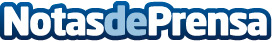 Las nueve generaciones del Honda CivicDatos de contacto:Nota de prensa publicada en: https://www.notasdeprensa.es/las-nueve-generaciones-del-honda-civic Categorias: Inteligencia Artificial y Robótica Automovilismo Industria Automotriz http://www.notasdeprensa.es